О назначении Публичных слушаний	В соответствии со ст.28 Федерального закона от 06 октября 2003 года № 131 – ФЗ «Об общих принципах организации местного самоуправления в Российской Федерации», Уставом Мариинско-Посадского муниципального округа, Решением Собрания депутатов Мариинско-Посадского муниципального округа от 29.09.2022 № 1/13 «Об утверждении Положения о порядке организации и проведения публичных слушаний на территории Мариинско-Посадского муниципального округа Чувашской Республики»  Собрание депутатов Мариинско-Посадского муниципального округа р е ш и л о:	1.Назначить публичные слушания по обсуждению проекта решения  Собрания депутатов Мариинско-Посадского муниципального округа Чувашской Республики «О внесении изменений в Устав Мариинско-Посадского муниципального округа Чувашской Республики, принятый решением Собрания депутатов Мариинско-Посадского муниципального округа Чувашской Республики от 14.11.2022 № 3/2 «О принятии Устава Мариинско-Посадского муниципального округа Чувашской Республики», на 29.01.2024 года в 10 ч. 00 мин.  в актовом зале администрации Мариинско-Посадского  муниципального округа Чувашской Республики по адресу г. Мариинский Посад, ул. Николаева, д. 47. 	2. C проектом решения  Собрания депутатов Мариинско-Посадского муниципального округа Чувашской Республики «О внесении изменений в Устав Мариинско-Посадского муниципального округа Чувашской Республики, принятый решением Собрания депутатов Мариинско-Посадского муниципального округа Чувашской Республики от 14.11.2022 № 3/2 «О принятии Устава Мариинско-Посадского муниципального округа Чувашской Республики» можно ознакомиться на официальном сайте администрации Мариинско-Посадского муниципального округа в разделе «Публичные слушания» по ссылке https://marpos.cap.ru/action/activity/publichnie-slushaniya/2023-god  в период с 29.12.2023 по 29.01.2024. 	3. Срок подачи предложений и замечаний по проекту решения  Собрания депутатов Мариинско-Посадского муниципального округа Чувашской Республики «О внесении изменений в Устав Мариинско-Посадского муниципального округа Чувашской Республики, принятый решением Собрания депутатов Мариинско-Посадского муниципального округа Чувашской Республики от 14.11.2022 № 3/2 «О принятии Устава Мариинско-Посадского муниципального округа Чувашской Республики» до 22.01.2024. Предложения и замечания по проекту принимаются на электронную почту  marpos@cap.ru.	4. Для размещения материалов и информации, указанных в пункте 2 настоящего пункта, обеспечения возможности представления жителями Мариинско-Посадского муниципального округа своих замечаний и предложений по проекту муниципального правового акта, а также для участия жителей Мариинско-Посадского муниципального округа в публичных слушаниях с соблюдением требований об обязательном использовании для таких целей официального сайта может использоваться федеральная государственная информационная система "Единый портал государственных и муниципальных услуг (функций)", порядок использования которой для целей статьи 28 Федерального закона от 6 октября 2003 года N 131-ФЗ "Об общих принципах организации местного самоуправления в Российской Федерации" устанавливается Правительством Российской Федерации.	5. Отделу цифрового развития и информационных технологий  разместить  объявление о проведении публичных слушаний  на официальном сайте администрации Мариинско-Посадского муниципального округа в сети Интернет, а также в периодическом печатном издании «Посадский Вестник».Председатель Собрания депутатовМариинско-Посадского муниципального округа                                                М.В. Яковлева     Чăваш  РеспубликинСĕнтĕрвăрри муниципаллă округĕн депутатсен ПухăвĕЙ Ы Ш Ă Н У2023.12.27     23/ 4   №Сĕнтĕрвăрри хули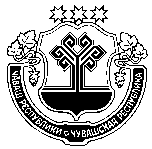 Чувашская  РеспубликаСобрание депутатов Мариинско-Посадскогомуниципального округа Р Е Ш Е Н И Е                 27.12.2023 № 23/4г. Мариинский  Посад